Дидактическое пособие для детей старшего дошкольного возраста «Моя Родина – Россия»Дидактическое пособие  “Россия – Родина моя” способствует возникновению интереса детей старшего дошкольного возраста к истории страны, родного города, государственной символике, культуре, обычаях и традициях российского общества.Цель: формировать у детей старшего дошкольного возраста представления о Родине – России.Задачи:Образовательные:Расширять представления о пространственных понятиях: город находится внутри области, область находится внутри страны.Расширять и углублять представление о России как родной стране – как о месте, где человек родился, живет, славу и богатство которой должен беречь и приумножать.Расширять у детей представление о таком понятии, как «малая Родина»Развивающие: Развивать познавательный интерес старших дошкольников к истории и культуре своей страны, области и своего города.          Воспитательные: Воспитывать чувство патриотизма и  любви  к своей Родине – России, «малой Родины».Воспитывать бережное отношение к её культурным ценностям;Воспитывать понимание масштабов нашей Родины,  многообразие ее природы, многонациональность.Описание игры:Игра состоит из трех коробок. Каждая коробка может использоваться как самостоятельная игра или в сочетании с другими коробками. Весь игровой материал расположен по внутренним стенкам коробок. Вопросы для составления описательных рассказов.  (малая коробка – г.Бор)Как называется город, в котором ты живешь?Расскажи, что ты знаешь о своем городе.Какой у него герб?Расскажи о достопримечательностях города. (фабрики, заводы, памятники, культурные заведения) (Рассматривание иллюстраций)Вопросы для составления описательных рассказов (средняя коробка – Нижегородская область)Область, в которой находится наш город. Что ты о ней знаешь?Какой у нее герб?Какие города кроме нашего еще находятся в нашей области? (рассматривание иллюстраций).Что ты знаешь о  главной достопримечательности  главного горда области?Какие промыслы существуют в нашей области? Вопросы для составления описательных рассказов. (большая коробка _ Россия)Наша страна. Как она называется? Что ты о ней знаешь?Какие города есть в нашей стране? Какой у нее герб и флаг?Расскажи о природе разных регионов России.Расскажи о знаменитых людях России.Что ты знаешь о быте на Руси? Традициях страны? Праздниках?КОРОБКА №1 «Россия»1. Дидактическая игра «Во что одевались на Руси?»Цель: закрепить названия старинных предметов одежды и обуви; закрепить знания об особенностях национального костюма и его элементах; способствовать развитию интереса в изучении истории культуры русского народа, расширять кругозор, развивать любознательность.  Воспитывать чувство любви к Родине, гордости за свой народ, за ее культуру.2. Дидактическая игра «Разгадай ребус»Цель: закреплять умение выделять первый  из слова, составлять слова из слогов. Для детей 6-7 лет; развивать познавательную активность, логическое мышление, учить располагать слова по предложенной схеме, воспитывать умение сосредотачиваться и повышать интерес к игре.4. Дидактическая игра «Знаменитости России»Цель: Расширять представления о знаменитых людях, прославившие Россию в различных сферах деятельности (космонавтика, искусство, военное дело). Развивать логическое мышление, связную речь, расширять словарный запас.5. Дидактическая игра «Угадай город России» (загадки)Цель: расширять представления о городах России;  формировать речевые навыки.6. Дидактическая игра «Армия России»Цель: расширять представления детей о Российской армии, о видах, родах войск, их назначение, предназначением; расширять представления о профессиях людей, служащих в Вооруженных силах России, а также предметами, которые им нужны при выполнении их работы. Формировать патриотические чувства к своей Родине, Российской армии, интереса к истории нашего государства.Углублять знания о Российской армии.7. Дидактическая игра «Природные зоны России, места обитания животных и птиц»Цель: расширять представления  детей  о природных зонах России. Закреплять умение детей систематизировать животных, птиц, рыб по приспособленности к природной зоне. Учить по внешнему виду животного, птицы, рыбы определять его место обитания. Способствовать развитию любознательности, внимания, воображения, памяти, мышления, речи.8. Дидактическая игра «Праздники России»Цель: Расширять знания о государственных праздниках.9. Пословицы о РодинеЦель: знакомить с устным народным творчеством.КОРОБКА №2 «Нижегородская область»1. Дидактическая игра «Народные промыслы» (Найди лишнее)Цель: расширять представления о народных промыслах Нижегородской области (Хохломская роспись, Городецкая роспись, Полхов-Майдан); закреплять умения находить роспись и отличать от других видов росписей по узорам. Закреплять умение находить лишний узор и объяснить, почему он лишний. Развивать логическое мышление.2. Дидактическая игра «Собери пазл»Цель: расширять представления о плане Кремля; расположение его башен; закрепить умение собирать картинку (пазл) из нескольких частей (с изображением достопримечательности города – Нижегородского Кремля); развивать мышление; внимание; память.3. Дидактическая игра «Башни Нижегородского Кремля»Цель: расширять представления детей об истории Нижегородского Кремля, знакомить с «легендами» строительства башен Кремля; рассказать о названиях его башен, их назначении; воспитывать чувство любви и уважения к историческому наследию. Побуждать восхищаться красотой архитектурных сооружений, ансамблей, достопримечательностями.4. Стихотворения о Нижегородском краеЦель: знакомить с устным народным творчеством.5. Дидактическая игра «Города Нижегородской области»Цель: Расширять представления о городах Нижегородской области, их названии и о том, что прославило это город.   Развивать диалогическую речь детей, обогащать их словарный запас. КОРОБКА №3 «Город Бор»1. Дидактическая игра «Достопримечательности города Бор»Цель: расширять представления детей у детей о достопримечательностях города; развивать внимание, память, связную речь, учить ориентироваться в родном городе2. Дидактическая игра "Вчера и сегодня". Найди отличияЦель. Воспитывать интерес к истории своего города.Знакомить детей с прошлым и настоящим некоторых улиц, зданий. Учить сравнивать характерные особенности старого и современного города, развивать мышление и речь, закреплять знания о родном городе; воспитывать интерес к его настоящему и прошлому. Развивать познавательную активность.Развивать внимание, любознательность, наблюдательность.3. Дидактическая игра «Что где производится?» Цель: расширять представления детей  о предприятиях города и их назначении. Развивать умение соотносить предприятие с производимой продукцией. Развивать познавательную активность. Развивать внимание, любознательность, наблюдательность.5.«Вот моя улица, вот мой дом».Цель. Учить детей называть улицы ближайшего окружения; знать, в честь кого они названы.Предполагаемые результаты            Благодаря принципу матрешки дети лучше понимают абстрактные пространственные понятия. Поэтому значительно уменьшается процент ошибок в вопросе: «Что больше город или страна?». Упрощается понимание понятия «область». Игра позволяет дать детям разнообразные знания о городе, области и стране. Практика показала, что использование коробки дает ребенку осознать целостность каждого понятия. Это пособие  позволяет поддерживать интерес ребенка к игре довольно длительное время, что способствует лучшему усвоению знаний.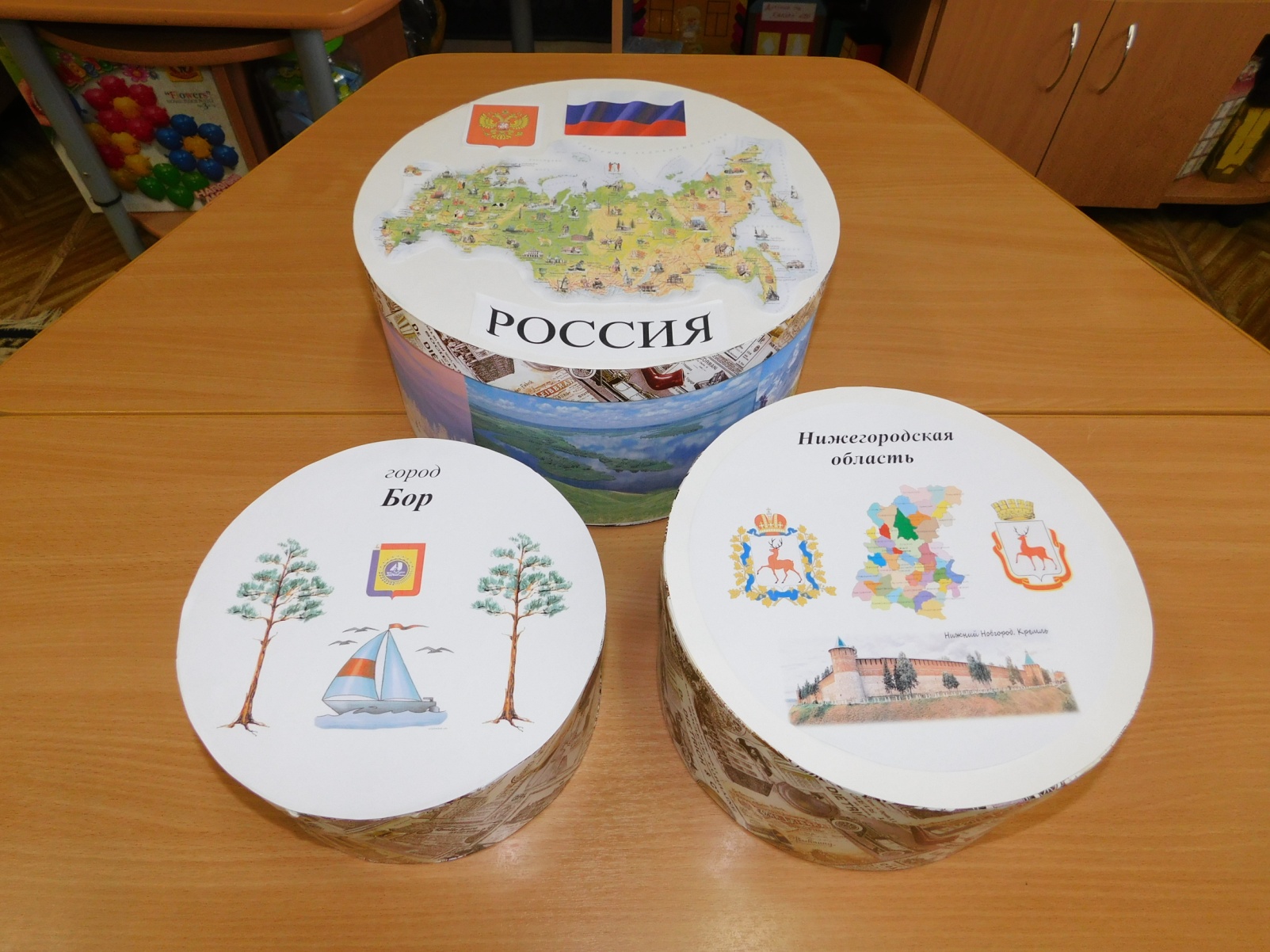 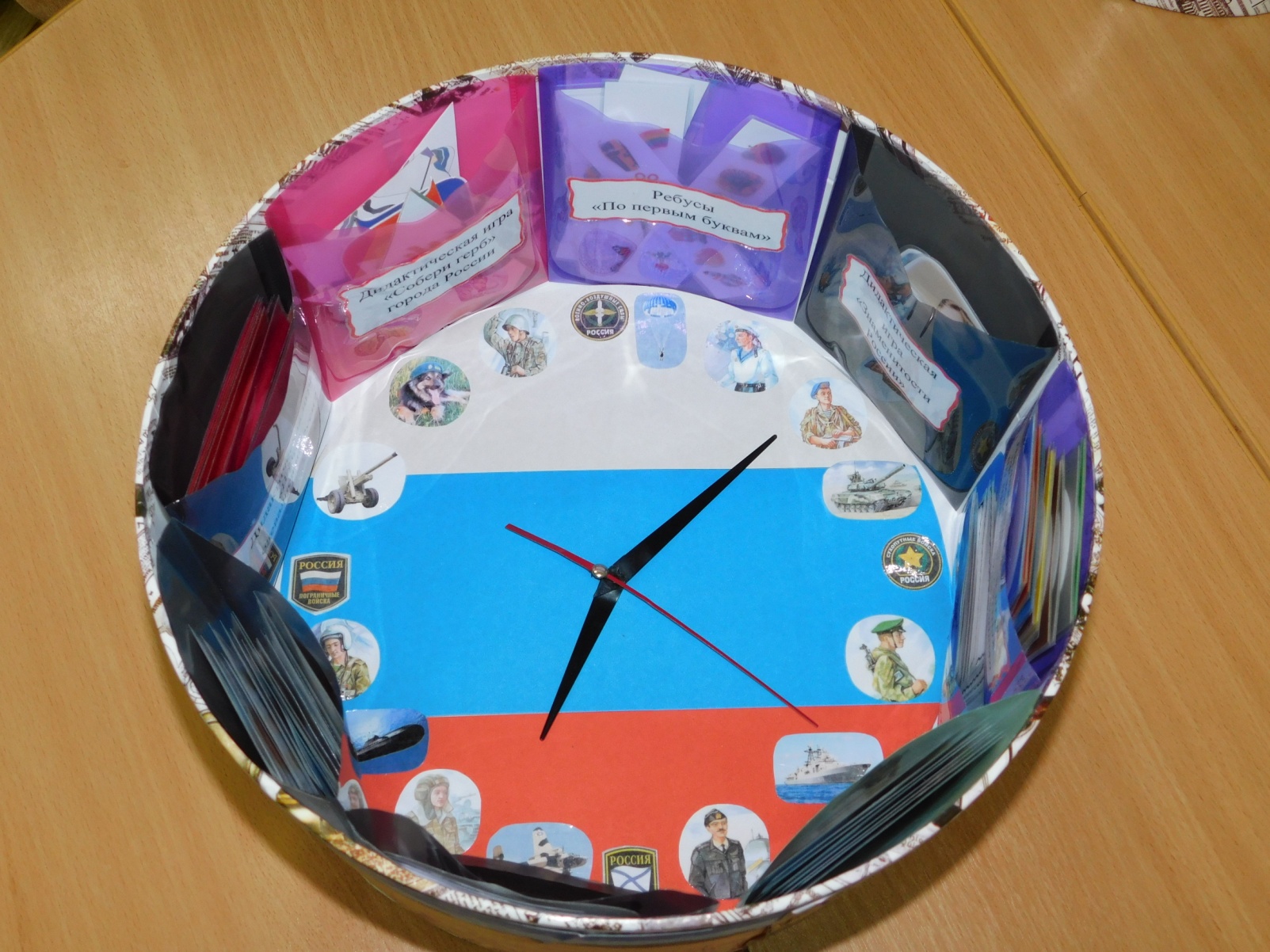 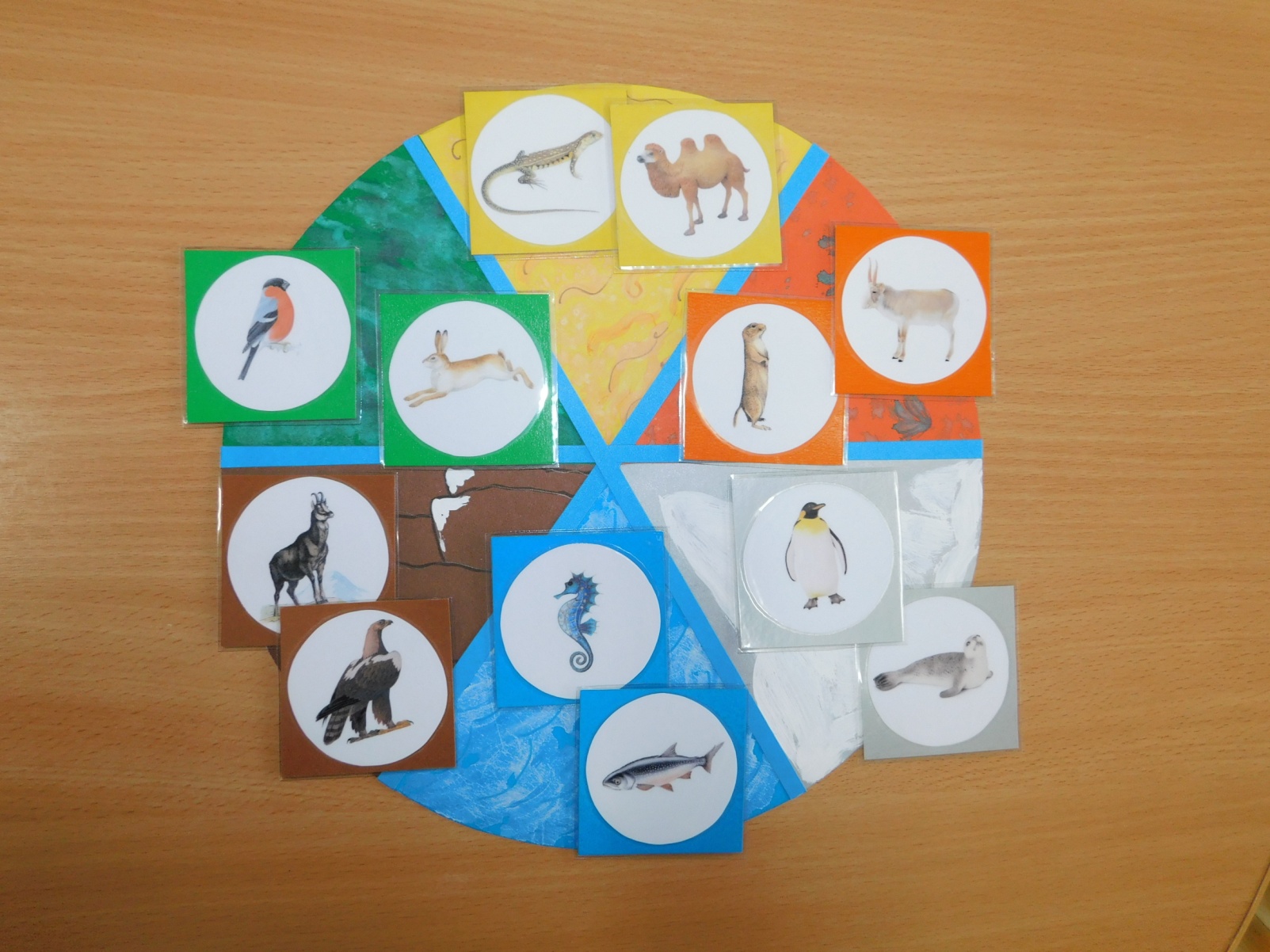 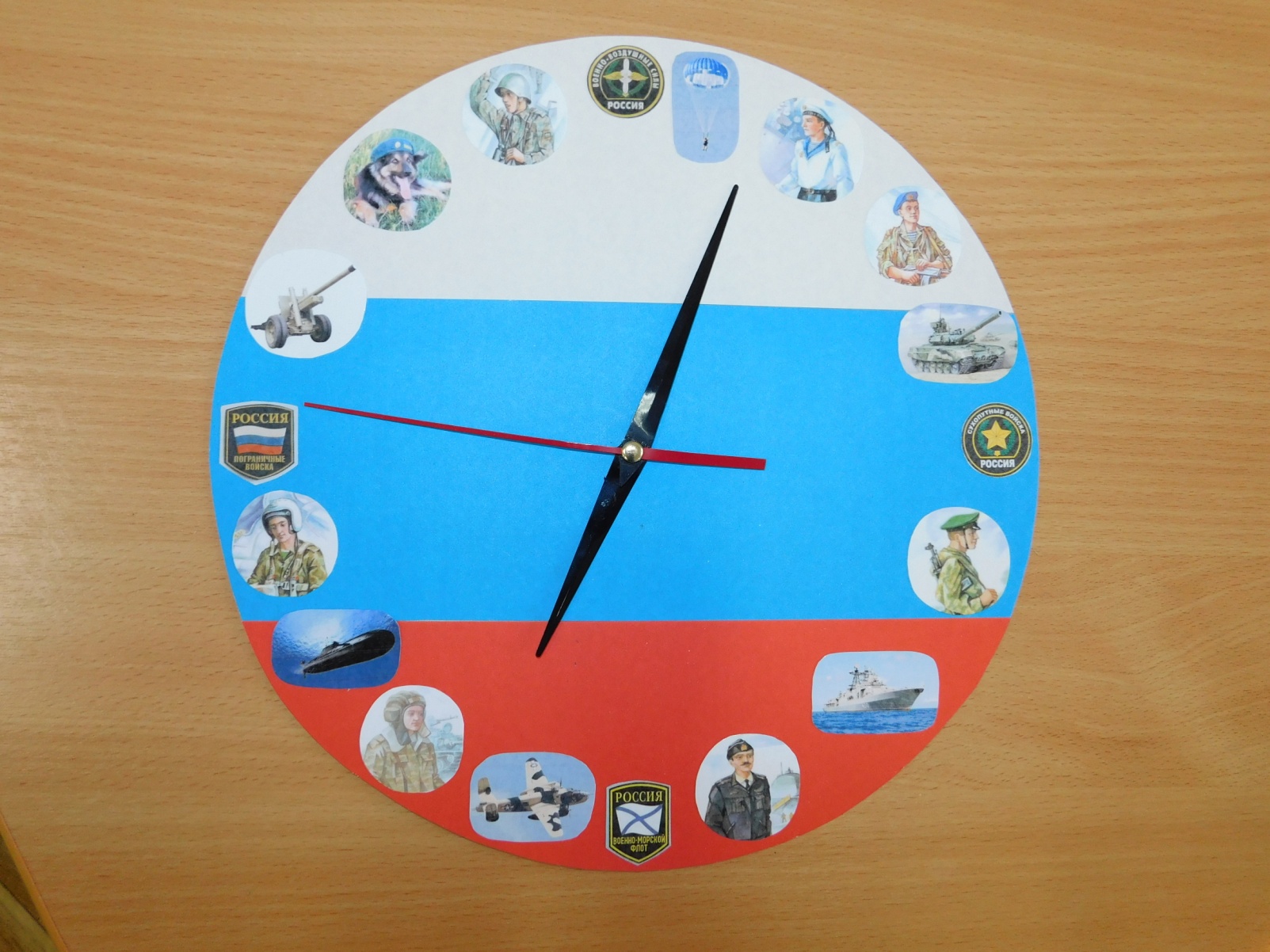 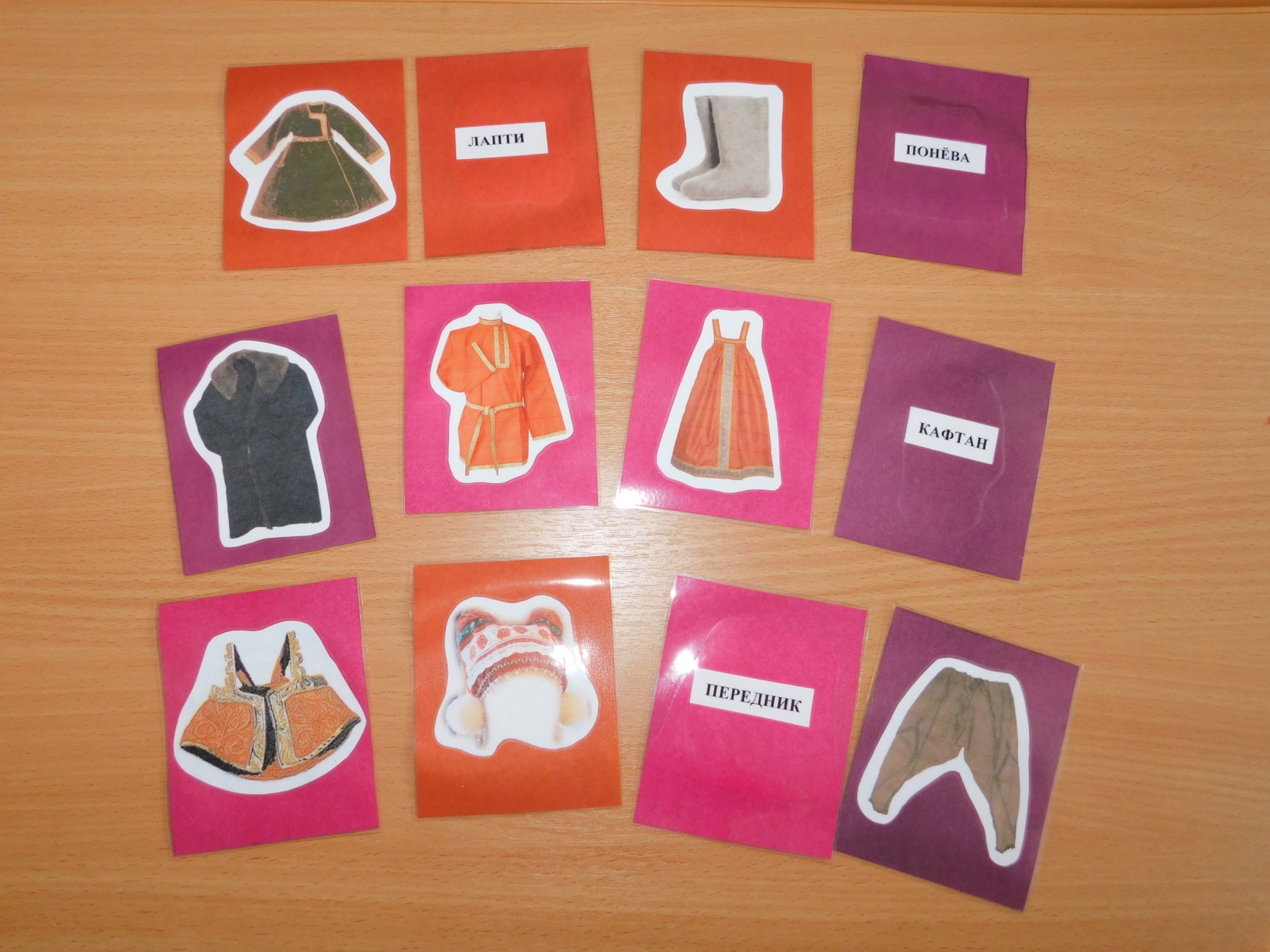 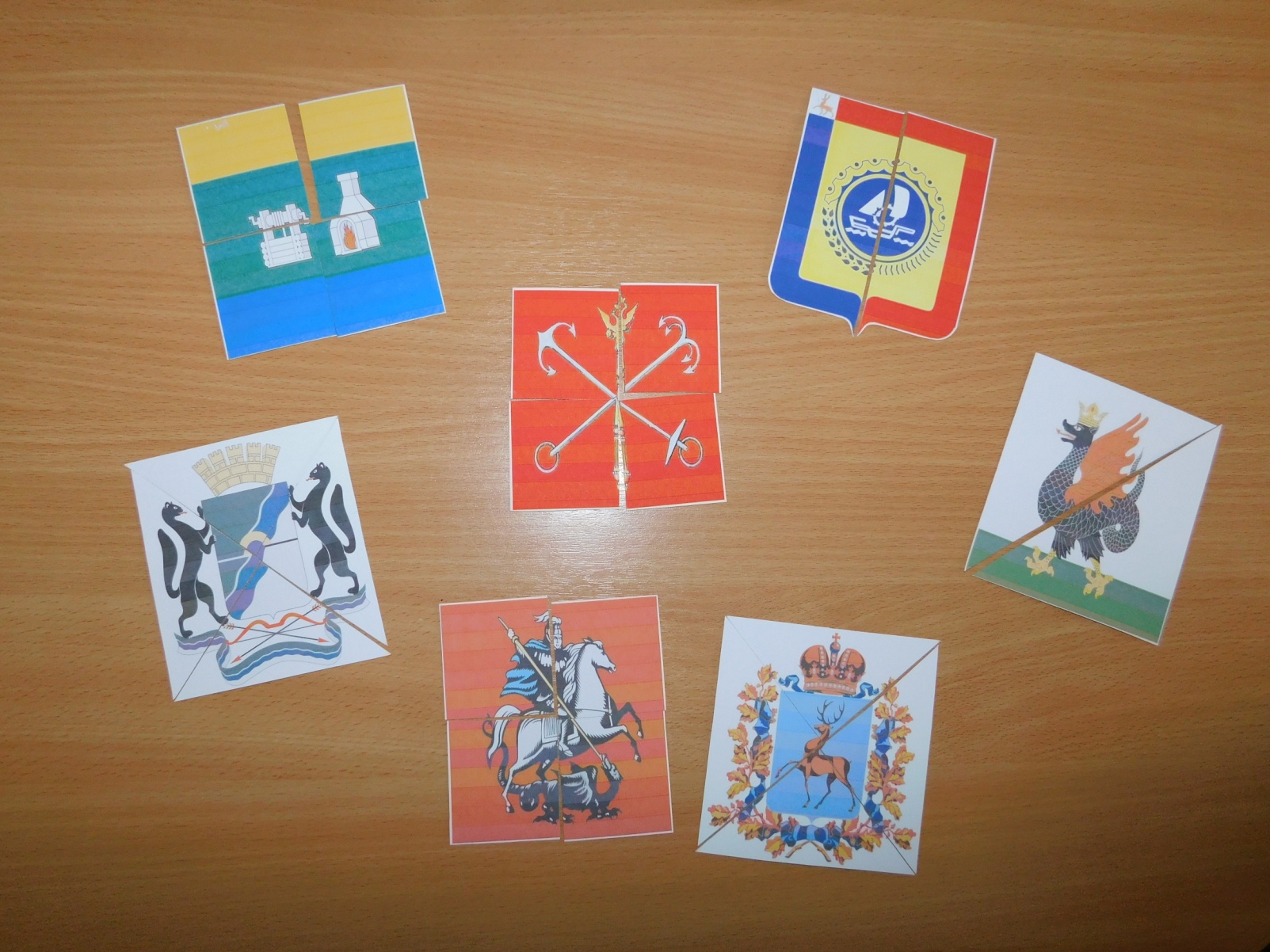 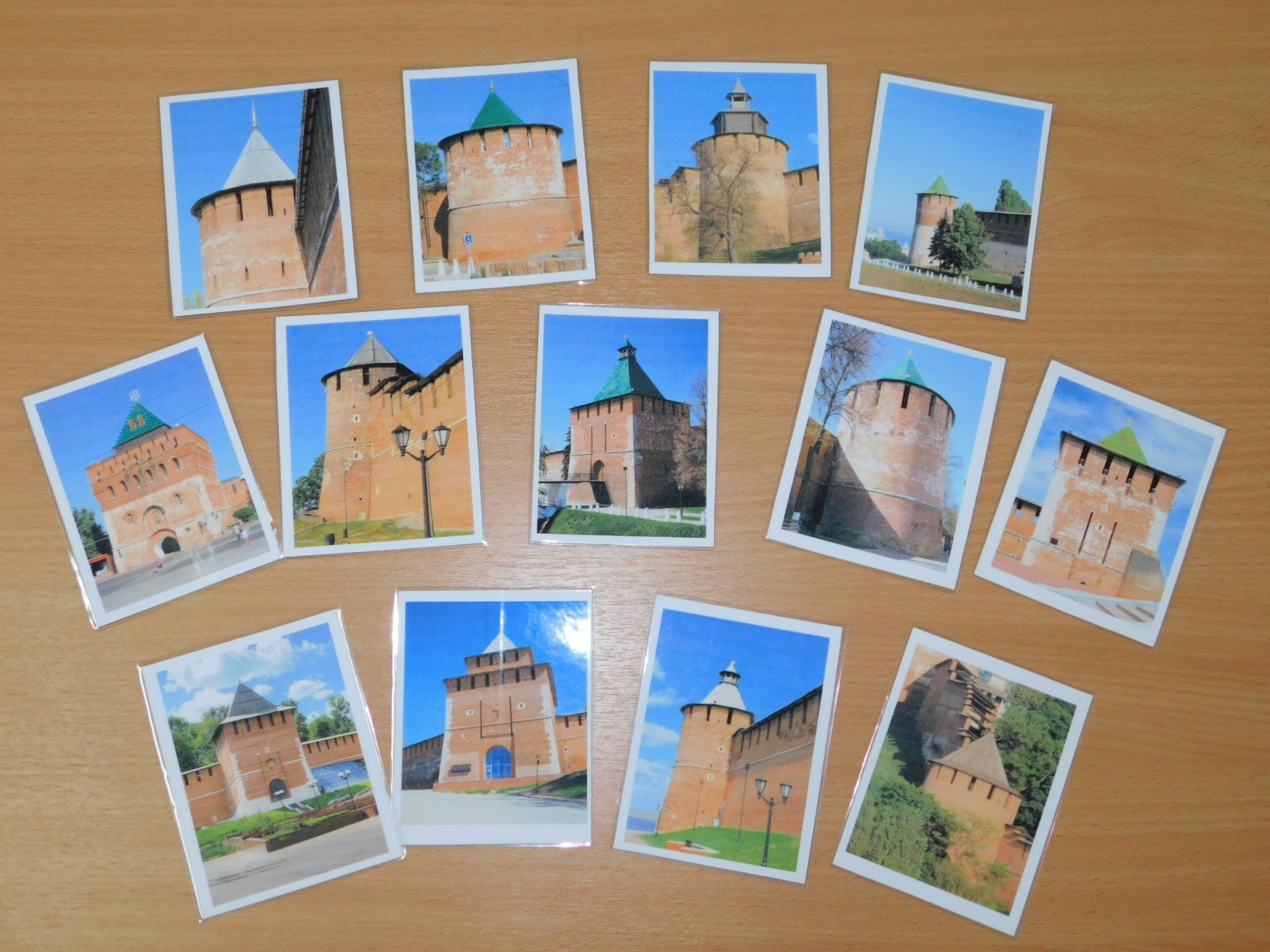 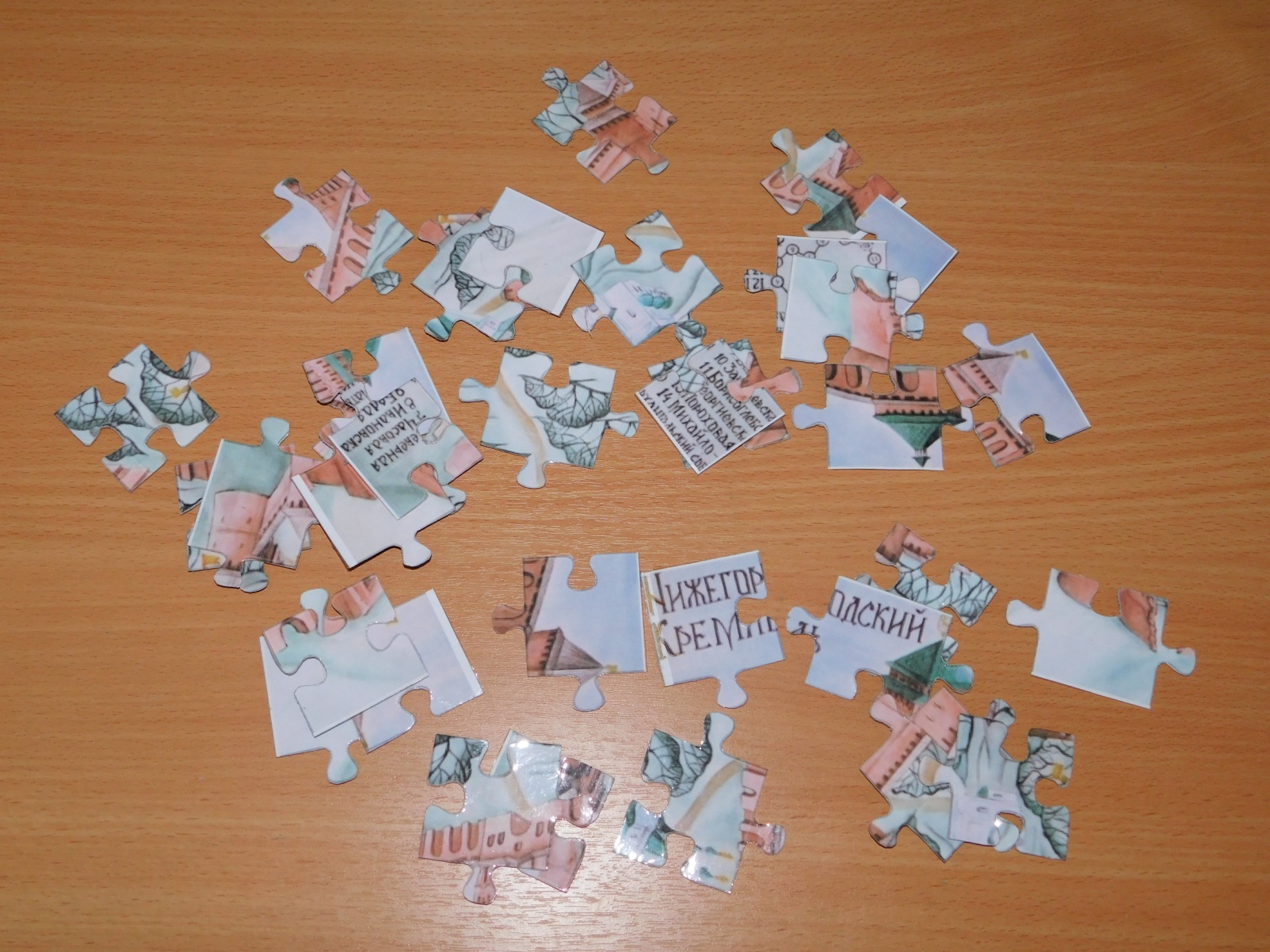 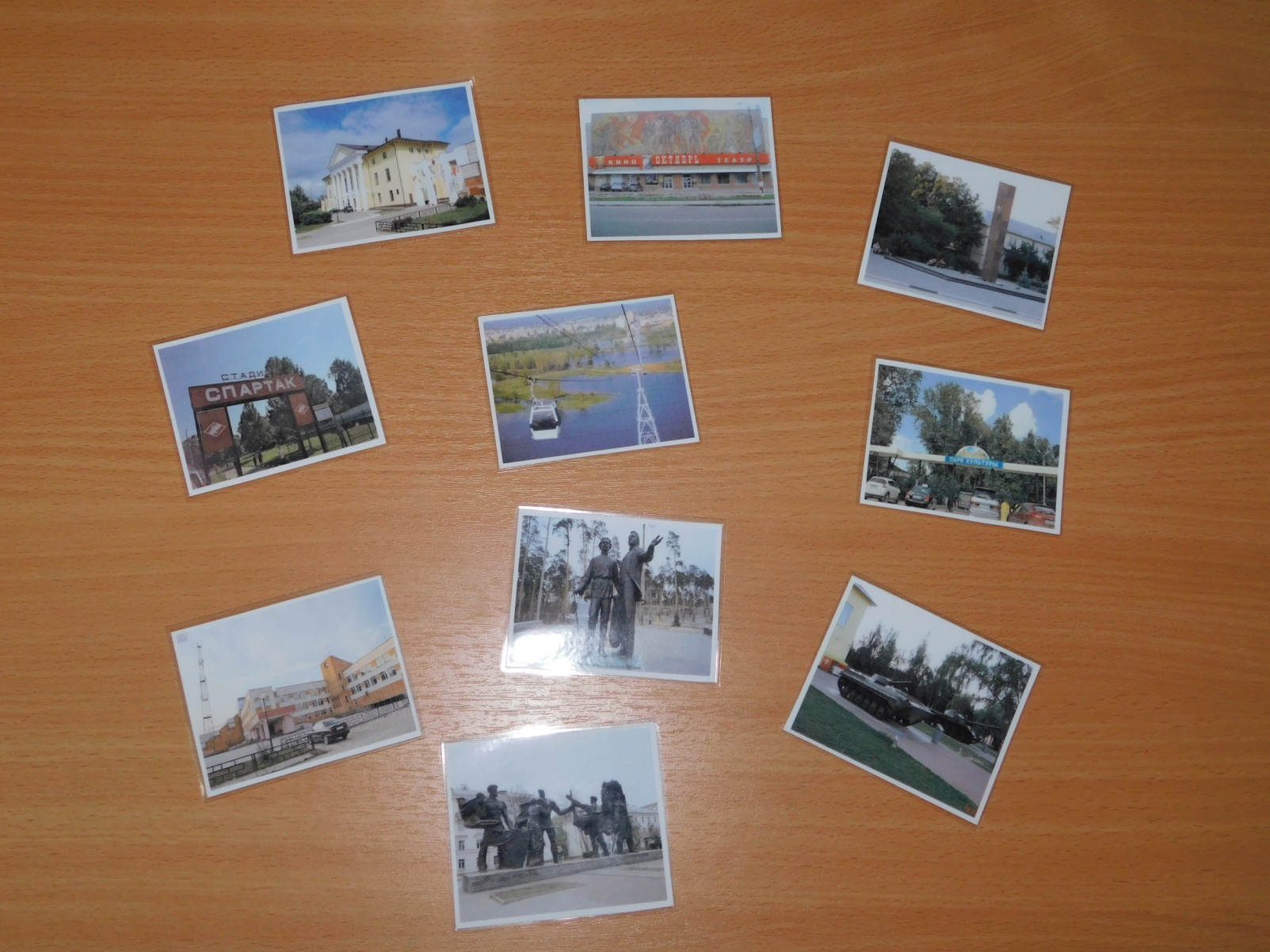 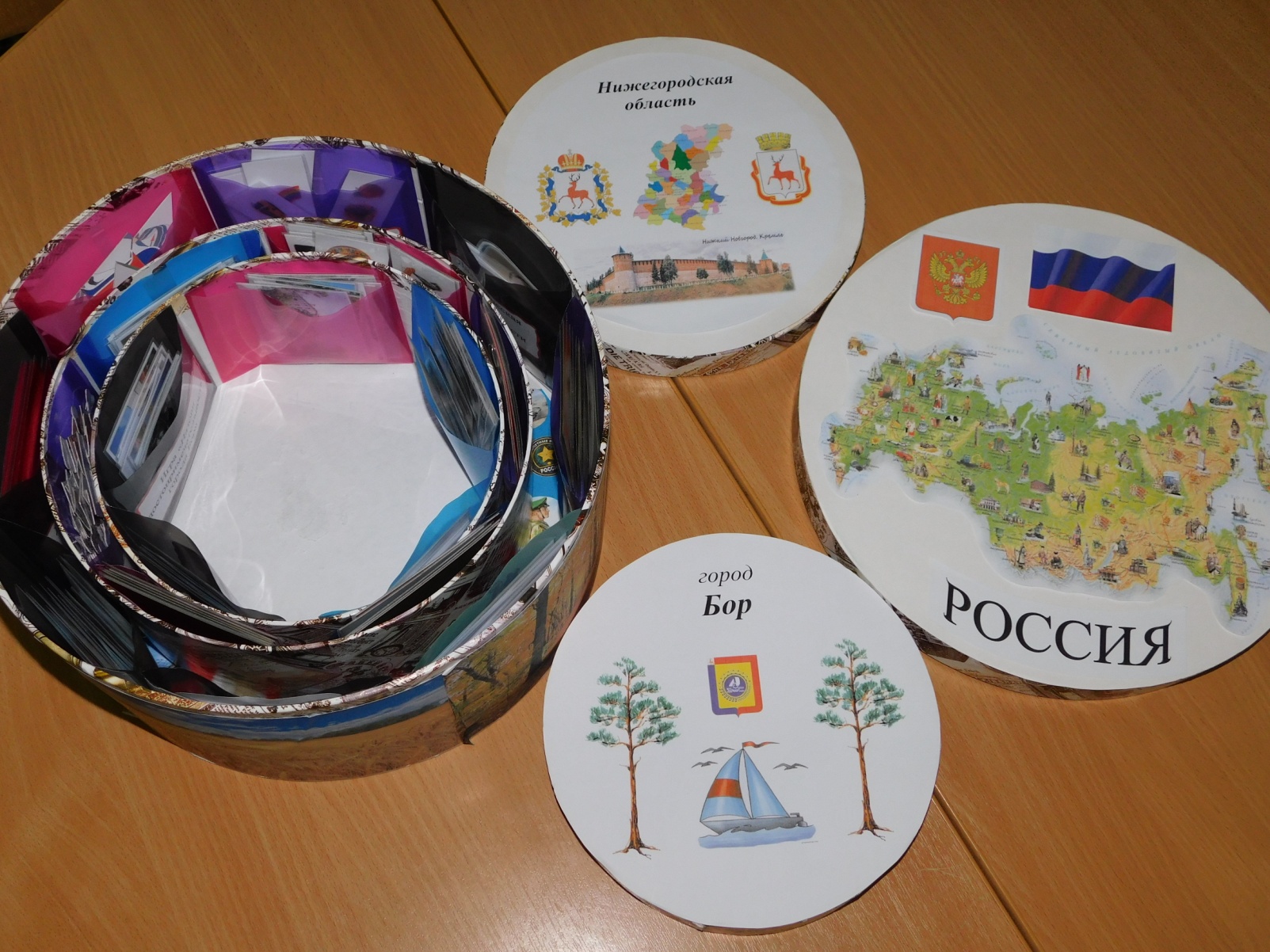 